															Year 2 Long-Term Plan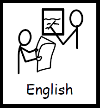  English  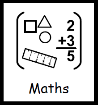 Maths  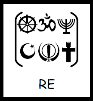   RE     PSHE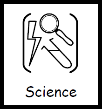  Science  PE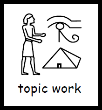 Hist/Geog  Computing    MFL  MUSIC  ART/DT  Advent         term 1Writing & reading Percy The Park KeeperAfter The StormThe Secret PathGenres to cover Letter writing Poetry Place Value Count in steps of 2, 3, and 5 from 0, and in tens from any number, forward and backward  Recognise the place value of each digit in a two-digit number (tens, ones)  Identify, represent and estimate numbers using different representations, including the number line  Compare and order numbers from 0 up to 100; use and = signs  Read and write numbers to at least 100 in numerals and in words  Use place value and number facts to solve problems.Addition and Subtraction Recall and use addition and subtraction facts to 20 fluently, and derive and use related facts up to 100  Add and subtract numbers using concrete objects, pictorial representations, and mentally, including: A two-digit number and ones A two-digit numberand tens Two two-digit numbers Adding three one-digit numbers Show that addition of two numbers can be done in any order (commutative) and subtraction of one number from another cannot  Recognise and use the inverse relationship between addition and subtraction and use this to check calculations and solve missing number problemsDomestic church – Family – BeginningsBig QuestionWho made the world and everything in it? Baptism /Confirmation – Belonging: Signs and Symbols Big QuestionAre Signs and Symbols important? Advent/Christmas – Loving: Visitors - Advent – Do we need to prepare?JudaismHarvestHealthy Me: 1. Healthy Me 2. Body and Mind 3. Healthy ChoicesFundamentals:Balancing, running, changing direction, jumping, hopping and skipping.Geography: SeasonsWhat are seasons? NC Identify seasonal and daily weather patterns in the United Kingdom and the location of hot and cold areas of the world in relation to the Equator and the North and South Polesname, locate and identify characteristics of the four countries and capital cities of the United Kingdom and its surrounding seasCoding (6wks)AlgorithmsCollision DetectionUsing a TimerDifferent Object TypesButtons‘Smelly Code’ DebuggingNumbers and Colours – learned through song and counting.See Mr Stanton planningSinging:  Art Formal elements of art (5 lessons)  Advent         term 1SPAG Ready to write- revision of Y1 objectives Commas Word classesPlace Value Count in steps of 2, 3, and 5 from 0, and in tens from any number, forward and backward  Recognise the place value of each digit in a two-digit number (tens, ones)  Identify, represent and estimate numbers using different representations, including the number line  Compare and order numbers from 0 up to 100; use and = signs  Read and write numbers to at least 100 in numerals and in words  Use place value and number facts to solve problems.Addition and Subtraction Recall and use addition and subtraction facts to 20 fluently, and derive and use related facts up to 100  Add and subtract numbers using concrete objects, pictorial representations, and mentally, including: A two-digit number and ones A two-digit numberand tens Two two-digit numbers Adding three one-digit numbers Show that addition of two numbers can be done in any order (commutative) and subtraction of one number from another cannot  Recognise and use the inverse relationship between addition and subtraction and use this to check calculations and solve missing number problemsDomestic church – Family – BeginningsBig QuestionWho made the world and everything in it? Baptism /Confirmation – Belonging: Signs and Symbols Big QuestionAre Signs and Symbols important? Advent/Christmas – Loving: Visitors - Advent – Do we need to prepare?JudaismHarvestHealthy Me: 1. Healthy Me 2. Body and Mind 3. Healthy ChoicesFundamentals:Balancing, running, changing direction, jumping, hopping and skipping.Geography: SeasonsWhat are seasons? NC Identify seasonal and daily weather patterns in the United Kingdom and the location of hot and cold areas of the world in relation to the Equator and the North and South Polesname, locate and identify characteristics of the four countries and capital cities of the United Kingdom and its surrounding seasCoding (6wks)AlgorithmsCollision DetectionUsing a TimerDifferent Object TypesButtons‘Smelly Code’ DebuggingNumbers and Colours – learned through song and counting.See Mr Stanton planningSinging:  Art Formal elements of art (5 lessons)  Advent term 2Writing & reading- London - PaddingtonGenres to cover Newspaper report RecountNumber: Addition and Subtraction – continuation of L.O’S above. Money  Recognise and use symbols for pounds (£) and pence (p); combine amounts to make a particular value  Find different combinations of coins that equal the same amounts of money  Solve simple problems in a practical context involving addition and subtraction of money of the same unit, including giving changeNumber: Multiplication and Division  Recall and use multiplication and division facts for the 2, 5 and 10 multiplication tables, including recognising odd and even numbers  Calculate mathematical statements for multiplication and division within the multiplication tables and write them using the multiplication (×), division (÷) and equals (=) signs Domestic church – Family – BeginningsBig QuestionWho made the world and everything in it? Baptism /Confirmation – Belonging: Signs and Symbols Big QuestionAre Signs and Symbols important? Advent/Christmas – Loving: Visitors - Advent – Do we need to prepare?JudaismHarvestMaterials Monster 1. Meet The Materials Monster2. Working With MaterialsBall Skills:Develop ball skills such as throwing and catching, rolling, hitting a target, dribbling with both hands and feet and kicking a ball. History: Bonfire Night and The Great Fire of London Should we still celebrate Bonfire Night?Did the Great Fire make London a better or worse place?NC Events beyond living memory that are significant nationally or globallyOnline Safety Searching and SharingEmail Using 2RespondDigital FootprintSpreadsheetsReviewing The Use of SpreadsheetsCopying, Cutting, Pasting and TotalsUsing a Spreadsheet to Add AmountsCreating a Table and Block GraphNumbers and Colours – learned through song and counting. See Mr Stanton planningSinging:DT Structures: Baby bear's chair (4 lessons)Remembrance art(2 lessons)Christmas art (1 lesson) Advent term 2 SPAG Conjunctions Sentence Types 1 Number: Addition and Subtraction – continuation of L.O’S above. Money  Recognise and use symbols for pounds (£) and pence (p); combine amounts to make a particular value  Find different combinations of coins that equal the same amounts of money  Solve simple problems in a practical context involving addition and subtraction of money of the same unit, including giving changeNumber: Multiplication and Division  Recall and use multiplication and division facts for the 2, 5 and 10 multiplication tables, including recognising odd and even numbers  Calculate mathematical statements for multiplication and division within the multiplication tables and write them using the multiplication (×), division (÷) and equals (=) signs Domestic church – Family – BeginningsBig QuestionWho made the world and everything in it? Baptism /Confirmation – Belonging: Signs and Symbols Big QuestionAre Signs and Symbols important? Advent/Christmas – Loving: Visitors - Advent – Do we need to prepare?JudaismHarvestMaterials Monster 1. Meet The Materials Monster2. Working With MaterialsBall Skills:Develop ball skills such as throwing and catching, rolling, hitting a target, dribbling with both hands and feet and kicking a ball. History: Bonfire Night and The Great Fire of London Should we still celebrate Bonfire Night?Did the Great Fire make London a better or worse place?NC Events beyond living memory that are significant nationally or globallyOnline Safety Searching and SharingEmail Using 2RespondDigital FootprintSpreadsheetsReviewing The Use of SpreadsheetsCopying, Cutting, Pasting and TotalsUsing a Spreadsheet to Add AmountsCreating a Table and Block GraphNumbers and Colours – learned through song and counting. See Mr Stanton planningSinging:DT Structures: Baby bear's chair (4 lessons)Remembrance art(2 lessons)Christmas art (1 lesson) English   Maths    RE     PSHE Science  PEHist/Geog  Computing    MFL  MUSIC  ART/DT  Lent term 1Writing & reading – Various traditional stories. Genres to cover NarrativeDiaryNumber: Multiplication and Division – continuation of above L.O’s. Statistics -  Interpret and construct simple pictograms, tally charts, block diagrams and simple tables  Ask and answer simple questions by counting the number of objects in each category and sorting the categories by quantity  Ask and answer questions about totalling and comparing categorical data.Local Church – Community: Journeys: BooksBig QuestionWhy do we need books?Eucharist – Relating: ThanksgivingBig QuestionWhy should we be grateful people?Lent/Easter – Giving: OpportunitiesBig QuestionHow does each day offer opportunities for good?Squash, Bend, Twist and Stretch1. Squash, squeeze, Bend and Twist FitnessDevelop agility, balance, co-ordination, speed and stamina.Geog: Journeys Where does our food come from? NC: Understand geographical similarities and differences through studying the human geography of their local shops, and physical geography through studying nearby food growing or productionName, locate and identify characteristics of the four countries and capital cities of the UK, and its surrounding seasUse world maps, atlases and globes to identify the UK and its countries, as well as the countries, continents and oceans studied at this key stage.Questioning Using and Creating PictogramsAsking Yes / No QuestionsBinary TreesUsing 2Question - a Computer-Based Binary Tree ProgramUsing 2Investigate: a NonBinary Database.Numbers and Colours – learned through song and counting.See Mr Stanton planningSinging:ArtSculpture and mixed media (5 lessons)  Lent term 1SPAGWord classes 2 Apostrophes Sentence Types 2 Number: Multiplication and Division – continuation of above L.O’s. Statistics -  Interpret and construct simple pictograms, tally charts, block diagrams and simple tables  Ask and answer simple questions by counting the number of objects in each category and sorting the categories by quantity  Ask and answer questions about totalling and comparing categorical data.Local Church – Community: Journeys: BooksBig QuestionWhy do we need books?Eucharist – Relating: ThanksgivingBig QuestionWhy should we be grateful people?Lent/Easter – Giving: OpportunitiesBig QuestionHow does each day offer opportunities for good?Squash, Bend, Twist and Stretch1. Squash, squeeze, Bend and Twist FitnessDevelop agility, balance, co-ordination, speed and stamina.Geog: Journeys Where does our food come from? NC: Understand geographical similarities and differences through studying the human geography of their local shops, and physical geography through studying nearby food growing or productionName, locate and identify characteristics of the four countries and capital cities of the UK, and its surrounding seasUse world maps, atlases and globes to identify the UK and its countries, as well as the countries, continents and oceans studied at this key stage.Questioning Using and Creating PictogramsAsking Yes / No QuestionsBinary TreesUsing 2Question - a Computer-Based Binary Tree ProgramUsing 2Investigate: a NonBinary Database.Numbers and Colours – learned through song and counting.See Mr Stanton planningSinging:ArtSculpture and mixed media (5 lessons) Lent term 2 Writing & reading- Genres to cover Postcard Instruction writing Non-chronological report – Lighthouses. Geometry - Properties of shape Identify and describe the properties of 2-D shapes, including the number of sides and line symmetry in a vertical line  Identify and describe the properties of 3-D shapes, including the number of edges, vertices and faces  Identify 2-D shapes on the surface of 3-D shapes, [for example, a circle on a cylinder and a triangle on a pyramid]  Compare and sort common 2-D and 3-D shapes and everyday objects.Number: Fractions Recognise, find, name and write fractions 1/3 , 1/4 , 2/4 and 3/4 of a length, shape, set of objects or quantity  Write simple fractions for example, 1/2 of 6 = 3 and recognise the equivalence of 2/4 and 1/4Local Church – Community: Journeys: BooksBig QuestionWhy do we need books?Eucharist – Relating: ThanksgivingBig QuestionWhy should we be grateful people?Lent/Easter – Giving: OpportunitiesBig QuestionHow does each day offer opportunities for good?Our Local Environment 1. Living Things 2. Habitats 3. Food Chains GymnasticsDevelop basic gymnastic actions on the floor and using apparatus. They develop gymnastic skills of jumping, rolling, balancing and travelling individually and in combination to create short sequences and movement phrases. History – HolidaysHow have holidays changed over time? NC Changes within living memory. Effective searching Understanding the Internet and SearchingSearching the InternetSharing Knowledge of the Internet and Effective Searching Creating Pictures Introduction and ImpressionismPointillist ArtPiet MondrianNumbers and Colours – learned through song and counting.See Mr Stanton planningSinging:DT Mechanisms: Fairground wheel (4 lessons)Lent term 2 SPAGSentence Types 2 Tenses SuffixesGeometry - Properties of shape Identify and describe the properties of 2-D shapes, including the number of sides and line symmetry in a vertical line  Identify and describe the properties of 3-D shapes, including the number of edges, vertices and faces  Identify 2-D shapes on the surface of 3-D shapes, [for example, a circle on a cylinder and a triangle on a pyramid]  Compare and sort common 2-D and 3-D shapes and everyday objects.Number: Fractions Recognise, find, name and write fractions 1/3 , 1/4 , 2/4 and 3/4 of a length, shape, set of objects or quantity  Write simple fractions for example, 1/2 of 6 = 3 and recognise the equivalence of 2/4 and 1/4Local Church – Community: Journeys: BooksBig QuestionWhy do we need books?Eucharist – Relating: ThanksgivingBig QuestionWhy should we be grateful people?Lent/Easter – Giving: OpportunitiesBig QuestionHow does each day offer opportunities for good?Our Local Environment 1. Living Things 2. Habitats 3. Food Chains GymnasticsDevelop basic gymnastic actions on the floor and using apparatus. They develop gymnastic skills of jumping, rolling, balancing and travelling individually and in combination to create short sequences and movement phrases. History – HolidaysHow have holidays changed over time? NC Changes within living memory. Effective searching Understanding the Internet and SearchingSearching the InternetSharing Knowledge of the Internet and Effective Searching Creating Pictures Introduction and ImpressionismPointillist ArtPiet MondrianNumbers and Colours – learned through song and counting.See Mr Stanton planningSinging:DT Mechanisms: Fairground wheel (4 lessons) English   Maths    RE     PSHE Science  PEHist/Geog  Computing    MFL  MUSIC  ART/DT  Pentecost term 1 Writing & readingOur Wonderful World A Planet Full of PlasticTraction Man Genres to cover:Non-chronological report – recycling. Letter writing – continuation of story writing/climate heroesMeasurement: Length and Height  Compare and order lengths, recording the results using >, < and = Choose and use appropriate standard units to estimate and measure length/height in any direction Geometry – Position and Distance Order and arrange combinations of mathematical objects in patterns and sequences  Use mathematical vocabulary to describe position, direction and movement, including movement in a straight line and distinguishing between rotation as a turn and in terms of right angles for quarter, half and three-quarter turns (clockwise and anticlockwise).   Pentecost – Serving: Spread the wordBig Question:Why should we spread the Good News?Reconciliation – Inter-Relating: RulesBig Question:Do we need rules?Treasures Big Question:Is the world a treasure?Sikhism WeekYoung Gardeners 1. What is growing in our school grounds?2. What shall we grow?Athletics Developing basic running, jumping and throwing techniques.Geog Our Wonderful World What are the wonders of our world? NC Name, locate and identify characteristics of the seven continents and oceans Use world maps, atlases and globes • understand geographical similarities and differences when studying both human and physical geography Identify the locations of hot and cold areas around the world Use basic vocabulary to refer to physical and human featuresDevelop knowledge about the world.Creating Pictures Continued William Morris and PatternSurrealism and eCollage Making Music Introducing 2SequenceMaking Music Soundtracks Numbers and Colours – learned through song and counting.See Mr Stanton planningSinging:Art Art and design skills (6 lessons) Pentecost term 1 SPAGSuffixesConsolidationMeasurement: Length and Height  Compare and order lengths, recording the results using >, < and = Choose and use appropriate standard units to estimate and measure length/height in any direction Geometry – Position and Distance Order and arrange combinations of mathematical objects in patterns and sequences  Use mathematical vocabulary to describe position, direction and movement, including movement in a straight line and distinguishing between rotation as a turn and in terms of right angles for quarter, half and three-quarter turns (clockwise and anticlockwise).   Pentecost – Serving: Spread the wordBig Question:Why should we spread the Good News?Reconciliation – Inter-Relating: RulesBig Question:Do we need rules?Treasures Big Question:Is the world a treasure?Sikhism WeekYoung Gardeners 1. What is growing in our school grounds?2. What shall we grow?Athletics Developing basic running, jumping and throwing techniques.Geog Our Wonderful World What are the wonders of our world? NC Name, locate and identify characteristics of the seven continents and oceans Use world maps, atlases and globes • understand geographical similarities and differences when studying both human and physical geography Identify the locations of hot and cold areas around the world Use basic vocabulary to refer to physical and human featuresDevelop knowledge about the world.Creating Pictures Continued William Morris and PatternSurrealism and eCollage Making Music Introducing 2SequenceMaking Music Soundtracks Numbers and Colours – learned through song and counting.See Mr Stanton planningSinging:Art Art and design skills (6 lessons)Pentecost term 2 Writing & reading Genres to cover Narrative – superhero story Persuasive writing Measurement: Time Compare and sequence intervals of time  Tell and write the time to five minutes, including quarter past/to the hour and draw the hands on a clock face to show these times  Know the number of minutes in an hour and the number of hours in a day.Measurement: Mass,  Capacity and Temperature Compare and order mass, temperature and volume/capacity and record the results using >, < and = Choose and use appropriate standard units to estimate and measure mass, capacity and temperature. Pentecost – Serving: Spread the wordBig Question:Why should we spread the Good News?Reconciliation – Inter-Relating: RulesBig Question:Do we need rules?Treasures Big Question:Is the world a treasure?Sikhism WeekLittle Masterchefs 1. Become a Masterchef 2. Let’s get CookingTeam BuildingPupils develop their communication and problem-solving skills. They work individually, in pairs and in small groups. Throughout, there is an emphasis on teamwork.History – Our Local HeroesWho are our local heroes? NC Significant historical events, people and places in their own locality.The lives of significant individuals in the past who have contributed to national and international achievements. Some should be used to compare aspects of life in different periodsPresenting Ideas Presenting a Story Three Ways Presenting Ideas as a Quiz Making a Non-Fiction Fact File Making a Presentation Numbers and Colours – learned through song and counting.See Mr Stanton planningSinging:DT Mechanisms: Making a moving monster (4 lessons)Art – portrait of local hero (3 lessons)Pentecost term 2 SPAG Consolidation Measurement: Time Compare and sequence intervals of time  Tell and write the time to five minutes, including quarter past/to the hour and draw the hands on a clock face to show these times  Know the number of minutes in an hour and the number of hours in a day.Measurement: Mass,  Capacity and Temperature Compare and order mass, temperature and volume/capacity and record the results using >, < and = Choose and use appropriate standard units to estimate and measure mass, capacity and temperature. Pentecost – Serving: Spread the wordBig Question:Why should we spread the Good News?Reconciliation – Inter-Relating: RulesBig Question:Do we need rules?Treasures Big Question:Is the world a treasure?Sikhism WeekLittle Masterchefs 1. Become a Masterchef 2. Let’s get CookingTeam BuildingPupils develop their communication and problem-solving skills. They work individually, in pairs and in small groups. Throughout, there is an emphasis on teamwork.History – Our Local HeroesWho are our local heroes? NC Significant historical events, people and places in their own locality.The lives of significant individuals in the past who have contributed to national and international achievements. Some should be used to compare aspects of life in different periodsPresenting Ideas Presenting a Story Three Ways Presenting Ideas as a Quiz Making a Non-Fiction Fact File Making a Presentation Numbers and Colours – learned through song and counting.See Mr Stanton planningSinging:DT Mechanisms: Making a moving monster (4 lessons)Art – portrait of local hero (3 lessons)